CANYON PARK NEWS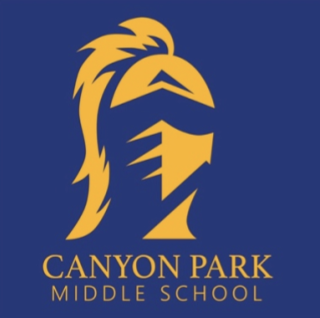 Home of the KnightsFebruary 5, 2021 Vol. 22Black Lives MatterA note from our Mental Health TherapistStudent to Student Technology TutorialYearbook Pre-Sales Going On NowCounseling ConnectionsLibrary Book Pick UpContact InformationPTSABlack Lives matter at school First Week of Action EndsAs our 2021 Black History Month and Black Lives Matter first week of action ends, we personally want to thank the students, parents, teachers and staff members of Canyon Park for showing their support towards our families of color. 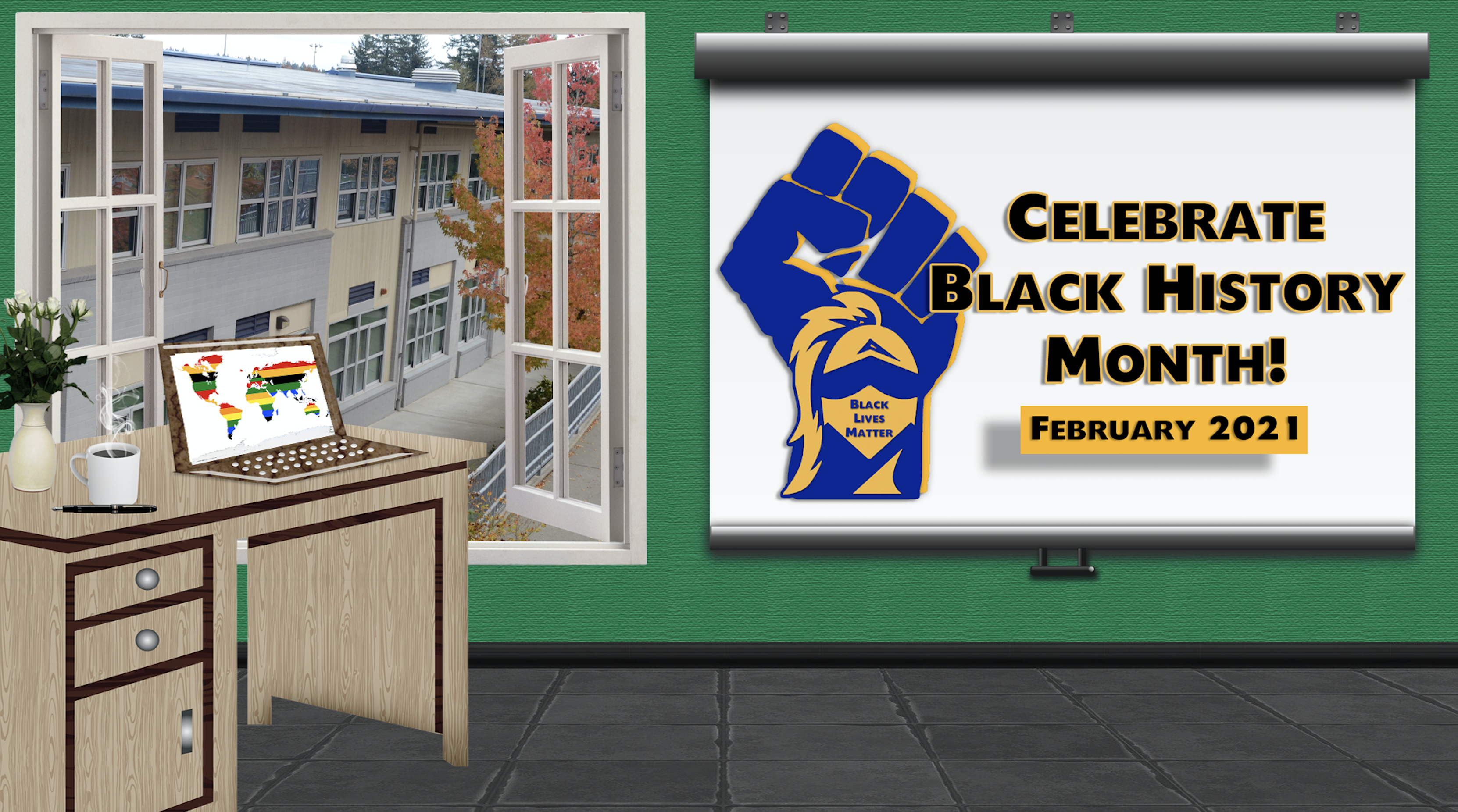 Our Racial and Educational Justice Team remains focused on spreading the importance of celebrating diversity with our staff, while our Racial and Educational Justice Club is providing our wonderful students a platform to use their voice. With the understanding that many people of color have stood strong and routinely stared challenge and controversy directly in the eye...Dr. King said it best, “The ultimate measure of a man is not where he stands in moments of comfort and convenience, but where he stands at times of challenge and controversy.” The staff and students of Canyon Park, along with the Northshore School District, will continue to stand tall during this time of challenge and controversy. Myra Arnone, PrincipalDave Watson, Assistant Principal, Canyon Park Middle SchoolA note from our  Mental Health therapist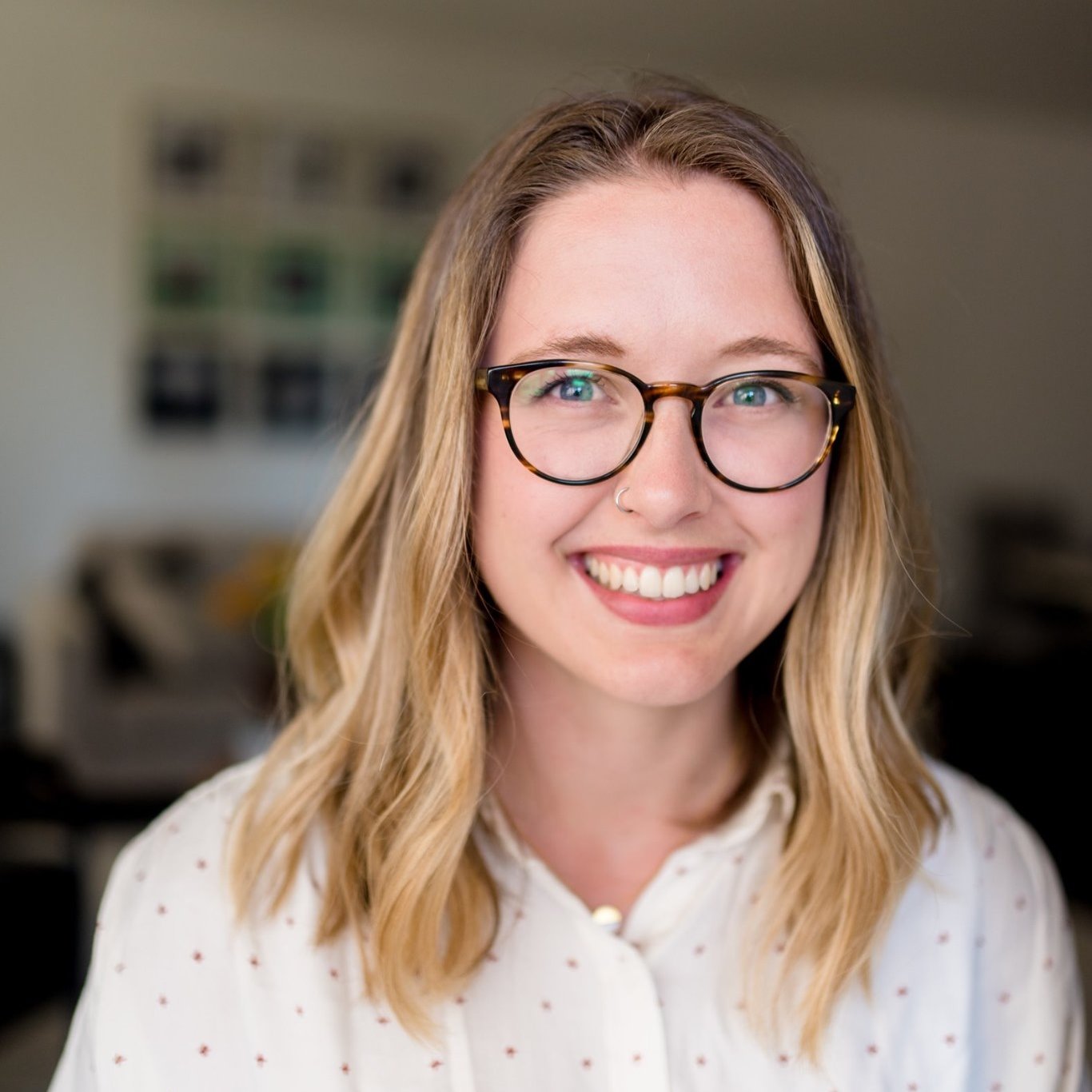 I imagine, these days, there is an increase in burnout, exhaustion, and anxiety about this more isolating reality becoming the norm. While the hope of the vaccine is ever-present, exhaustion and helplessness might be overshadowing some of those optimistic feelings. It’s been nearly a year of staying home, and our bodies continue to experience high levels of adrenaline and stress to keep us going. Eventually, this heightened state settles, and emotions heighten. There is a lot we do not have control over and several questions we are longing to be answered — there are skills to make it a bit easier to cope. One approach is radical acceptance, an acknowledgment of reality — not what we are hoping for or suppose life should be, but just as it is, including faults and all. We do not have to appreciate or even support this reality, and instead, remove the tension that comes with judging a situation as good or bad. The main goal is to shift the energy from resentment to learning what you, and your family, need and how to meet those needs in this reality. A radical acceptance approach can be used in many situations, especially parenting. Here are a few examples of non-accepting thoughts:“I/They shouldn’t be feeling this way.”“I am not working hard enough.”“I must have done something wrong as a parent.”“This will never get better”It’s important not to judge these thoughts — they are common and are trying to help you cope in a complex situation. These thoughts are understandable, yet we must recognize they are taking a person further from acceptance. It’s okay (and encouraged) to hold a desire for things to be different. By recognizing our inability to change a situation, we can focus on using skills to cope. Here are a few examples of thoughts that can lead to acceptance:“I cannot control my child’s emotions.”“My role is to support and help.”“I can offer to help them use their skills.”“I want things to be different, and I can’t force circumstances to change.”
I understand hearing the word “acceptance” may make you think a person must approve of, or even appreciate, a situation or reality, and that’s not the goal of radical acceptance. It is permission to let go of a desired outcome and accept life exactly as it is at this moment. Accepting reality helps all of us focus on changing aspects of life within our control. Lindsey Shafto, MSW, LSWAIC, School Therapist - Canyon Park Middle SchoolStudent-to-student technology tutorial videosTo support our Northshore students in a variety of ways, we would like to provide student to student technology tutorial videos. Northshore students can submit their video clips using this link. Students can use a variety of platforms to create the videos including Zoom, Loom and Screencast. Here are a few items that might be helpful for students before they begin:1. Write a short script to help you stay on topic.2. Try to keep your videos to under five minutes.3. Your video does not need to be perfect!4. We believe these are the topics that students need the most help with:Seesaw (how to access, how to complete activities), Schoology (how to access email, submit an assignment, find a teacher's page or use the video or audio on an assignment). If you need additional topic ideas, teachers and other students can be helpful resources.If you have questions or would like more information, please contact Katie Bjornstad at kbjornstad@nsd.orgYearBook Pre-Sales Going on NOw!Final Opportunity to pre-purchase the 2020-21 Canyon Park YEARBOOK will go through February 24th.  After that, yearbooks will only be available for purchase while supplies last (when yearbooks are distributed). The price for the yearbook is $20.00 for all students. Please contact your student's counselor if they would like a yearbook and there is a financial need. Online sales are highly encouraged. Please go to https://wa-northshore.intouchreceipting.com/ to order a yearbook.  Please contact Debbi Fisher at dfisher@nsd.org if you need your TouchBase username and password. If you cannot purchase online, please make a check out to CPMS and send to (please note student's name in the memo line):  Canyon Park MS  23723 23rdAve SE  Bothell, WA 98021  Attn: Debbi Fisher Counseling ConnectionsHappy February!  Spring is right around the corner and mid-winter break is fast approaching.  For counselors, this means one thing- we are buzzing away on registration prep! If you have an 8th grade student, they may have had a classroom visit from one of the counselors already to discuss high school and beyond planning in anticipation of high school registration coming soon.  If you have a 6th or 7th grader, your student can expect to hear more about registration in the weeks ahead.  February also marks the start of Black History Month- our national celebration of the achievements and contributions African Americans have made to this country.  It is also a time to acknowledge that the fight for racial justice is not over and as Dr. Reid shared in her recent newsletter, “This transformational work requires each of us.”  Talking with your student about issues of racism and injustice may feel uncomfortable.  Here are some guidelines from the American Psychological Association (APA, 2016) to help you have these tough conversations and to support your student in bringing change to our community and beyond.Don’t expect to have “the talk” about discrimination.  It shouldn’t be one conversation.  Rather let the discussion be open and ongoing.Parents often avoid talking about hard subjects because they’re personally uncomfortable.  Keep talking anyway.  The discussions get easier over time.Use age-appropriate language children can understand and don’t give kids too much information at once.Learn to respond to children’s questions about differences and bias as they come up naturally.  Help children feel that their questions are welcome, or they might come to believe that discussing differences is taboo.Help children understand the value of diversity.  A diverse set of experiences and viewpoints boosts creativity and helps kids (and adults) better understand the world around them.  On the other hand, discrimination hurts everyone- not just the targets of discrimination.  When people are discriminated against, we can miss an important opportunity to learn from them.Take opportunities to raise discussions based on what you see around you- in real life, books, television shows, and even video games.Help kids learn how to deal with being the potential target of discrimination.  Plan ahead by developing healthy comebacks or responses to hurtful discriminatory statements.  For example, “What an unkind thing to say.”If you hear children say something discriminatory, don’t just hush them.  Use the opportunity as a conversation starter.Challenge your own assumptions and behavior.  Children learn from your actions as well as your wordsBroaden their horizons.  Think about the diversity of your own friendship and parenting networks and the places where you spend time.  When kids are exposed to people from diverse backgrounds, they have more opportunities to learn about others and discover what they have in common.Read the full article here: Talking to Kids About DiscriminationOther Helpful Resources:Resources for Talking About Race, Racism, and Racialized Violence With Kids22 Diverse Book Choices for All Grade Levelslibrary book pick upWhen: Every Wednesday from 11AM-2PM	Where: Canyon Park Main Office – look for the yellow signHow: Students need to go to the library catalog and place a hold on the title(s) they’d like and then complete the curbside pick-up form. An instructional video is linked under the “2020-2021 Live from the Library” section of my webpage and it was shown in all English classes. You will find the curbside pick-up form in the corresponding section on that same webpage. As long as you make your requests by 8AM Wednesday mornings, you can assume your books will be ready the same day! In addition to curbside pickup at Canyon Park on Wednesday, library books will be delivered to four locations in the Canyon Park area on Thursdays.Where will the books be delivered?If you live near Canyon Park, you can pick up your books near the main entrance on Wednesday between 11a.m. and 2 p.m.  On Thursdays, books will be delivered to a bus stop or lunch pickup location near you. An NSD bus driver, with an NSD staff member, will deliver books using the schedule below:Please arrive on time. The bus will only stay for a short amount of time before departing for the next stop. We require that all families wear a mask and maintain physical distance when picking up their books. Bus drivers and helpers will also wear masks. The books will be distributed in a plastic bag labeled with the student’s name.  Books will be checked out for three weeks. If you need the book renewed, or have questions please contact Mrs. Dodson – ndodson@nsd.orgHow will the library know I want to check out books? Complete the Book Request Form.There will be a 3-book limit, so if you are picking up new books from the bus, be prepared to return your previous books.Contact InformationMAIN OFFICE TEAM: Myra Arnone, Principal – marnone@nsd.org  425.408.6305 Dave Watson, AP – dwatson2@nsd.org 425.408.6325Eileen Jowell, Dean – ejowell@nsd.org 425.408-6324 Kim Swanson, OM – kswanson@nsd.org   425.408.6301 Jill Mildenhall, Registrar – jmildenhall@nsd.org  425.408.6318  Debbie Fisher, ASB – dfisher@nsd.org  425.408.6303 Colette Puoci, Attendance – CPMSattendance@nsd.org  425.408.6310  Nick Griego, STS ngriego@nsd.org 425.408.6362COUNSELORS:Julie Brock, Counselor (Last name A-G) -  jbrock@nsd.org 425.408.6365Lizzy Ward, Counselor (Last Name A-G) -  eward@nsd.org 425.408.6320Paul Narancic, Counselor (Last Name O-Z) - pnarancic@nsd.org 425.408.6321Elizabeth Methot, Counselor (Last Name H-N) - emethot@nsd.org 425.408.6313CANYON PARK PTSACPMS PTSA Meeting
Join us on Wednesday, February 10th @ 7PM on Zoom. All are invited to attend! You do not have to be a PTSA member to join us in this conversation of all things Canyon Park! Zoom Meeting ID: 677 766 6097 & Passcode: 334743 OR click on the Zoom Link: https://us02web.zoom.us/j/6777666097?pwd=SDdqcXlHMzBkeUhzWmFZSlRtT2JFdz09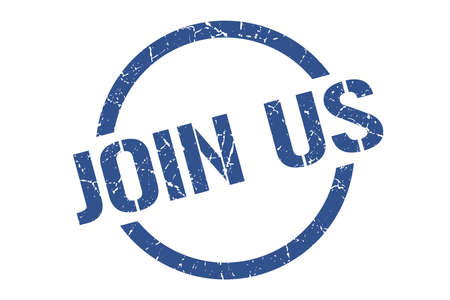 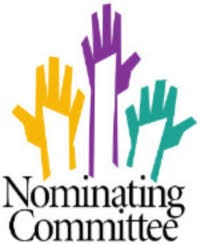 CPMS PTSA puts the following names into nomination to serve as our 2020-2021 Nominating Committee: Kerri Booth, Jane Chiodo & Carrie Daus. We will be holding the election of the Nominating Committee at our upcoming meeting on February 10th. The nominating committee holds the key to a successful PTSA. It’s responsible for presenting the best qualified candidates to serve as the elected officers who will lead the 2021-2022 CPMS PTSA.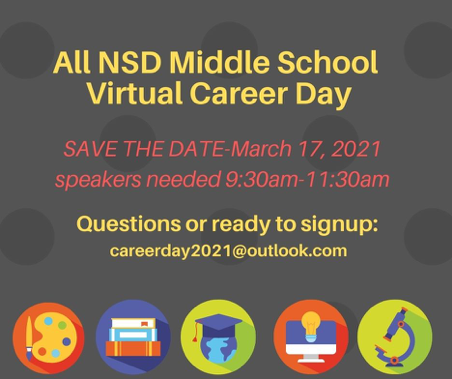 CAREER DAY! MANY VOLUNTEERS NEEDED! This year NSD Middle School PTSAs across the district, along with the Northshore Schools Foundation, have joined forces to make sure our students can participate in an online Career Day. This year’s online program will take place on Wednesday, March 17, 2021. Working together with the other PTSAs, we need at least 90-100 presenters and 45 moderators across the district for the event. Are you able to give a few hours to volunteer? Visit this link for full details!!Parenting Education & Coaching Program with Cher Anderton
REGISTER HERE Coupon code: CANYONMS 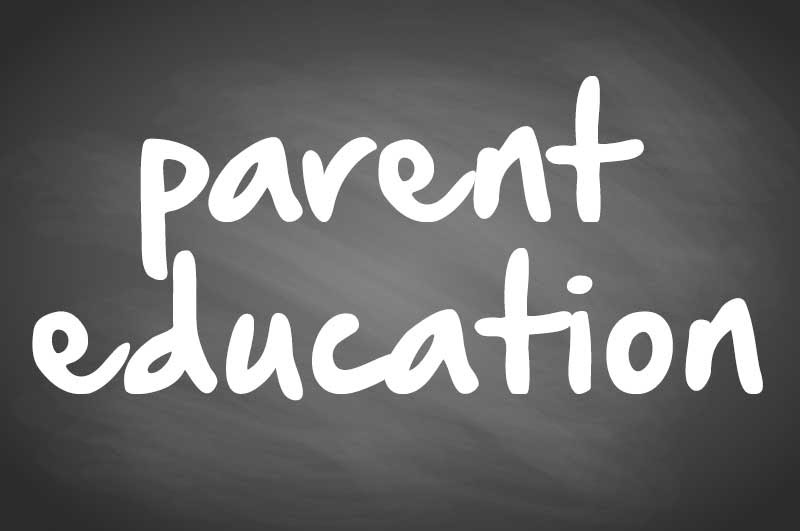 It’s not too late to sign up! Six modules of online content as well as twice monthly live sessions (mid-day & evening) lasting through May that allow you and other caregivers to raise questions and share ideas with mental health therapist, Cher Anderton.  “Anchored Families: 5 Must Have Tools in your Parenting Toolbox”Threads and Treads is in need of donations - especially warmer coats for the whole family. Donations can be dropped off at T&T on Wednesdays from 2:30-6pm. We are also in need of new underwear in all sizes. If you’d like to donate, please check out our Amazon.com Wish List! Thank you for your continued support of this program and our families!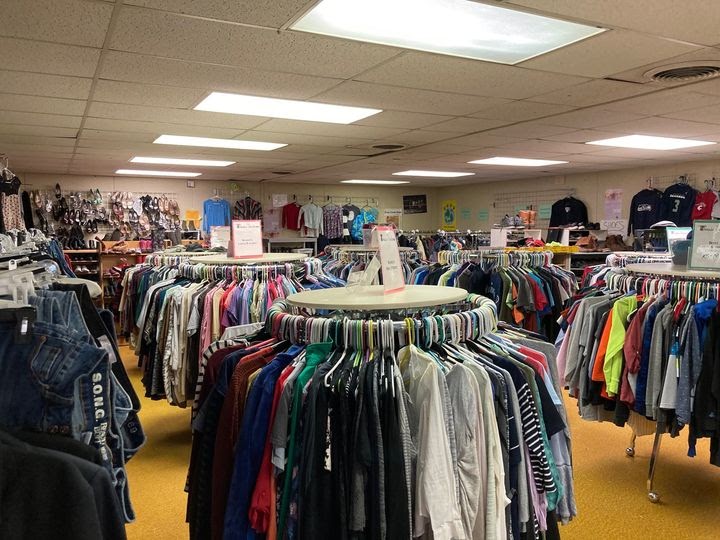 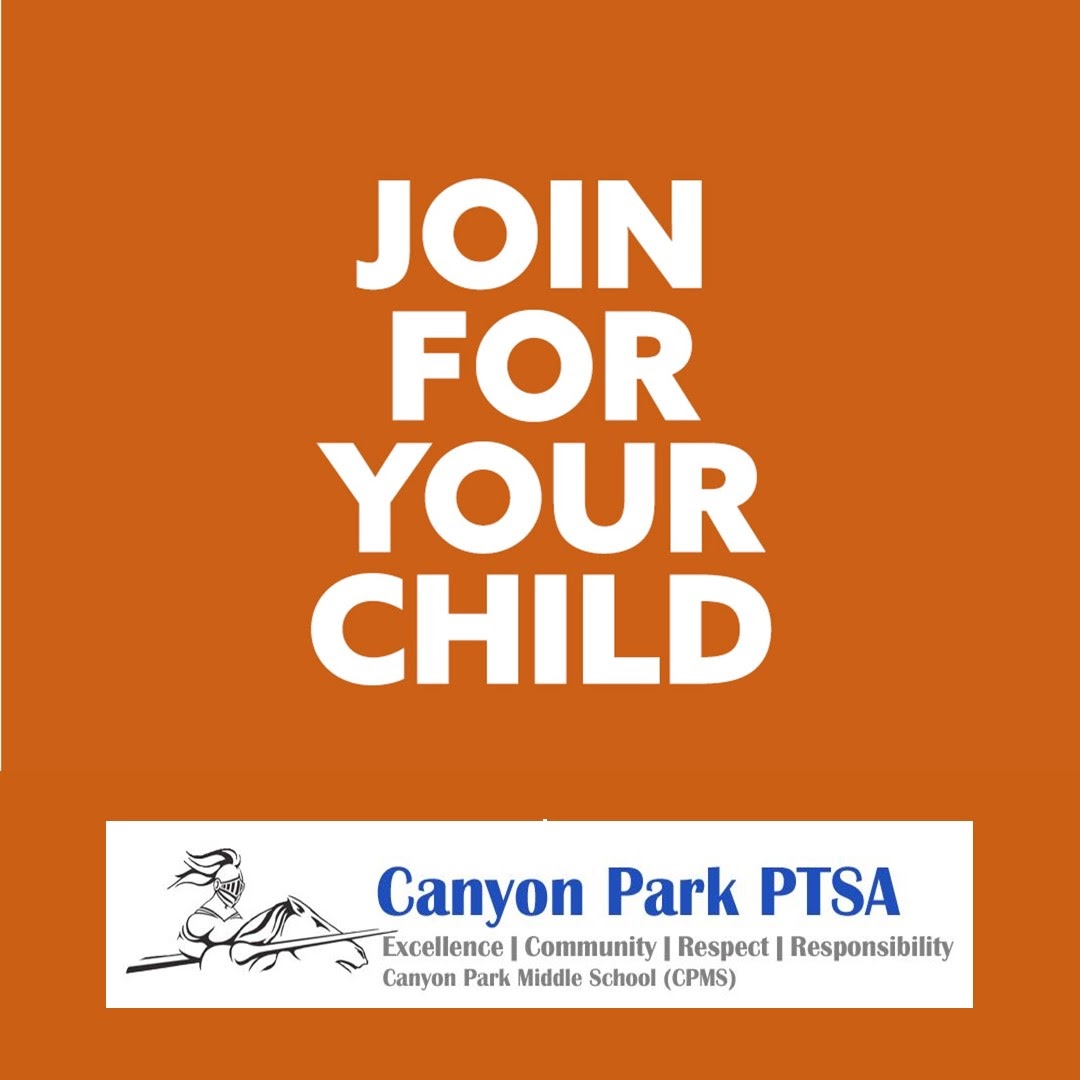 Congratulations to Glenna W. who won our Membership Drive ice cream party basket drawing! Thank you to everyone for your memberships! If you haven’t become a member yet, it's never too late. Just visit our website to either sign up online or download a form to mail in with your payment. Your membership helps give PTA a stronger voice when advocating for our students, families & schools. https://cpptsa.org/membership/Stop LocationTimeSchool Canyon Park MSNE 195th & 100th AVE NE11:50Day of the week ThursdayBothell HS (Bus Load Zone)12:15Meridian Ave S. @ 233rd Pl SE12:30Crystal Springs (Bus Load Zone)12:50